ЭФФЕКТИВНОСТЬАВТОМАТИЗИРОВАННЫХ СИСТЕМ УПРАВЛЕНИЯОСНОВНЫЕ ПОЛОЖЕНИЯГОСТ 24.702-85ГОСУДАРСТВЕННЫЙ КОМИТЕТ СССР ПО СТАНДАРТАМРАЗРАБОТАН Министерством приборостроения, средств автоматизации и систем управленияИСПОЛНИТЕЛИА. В. Букановский, канд. эконом. наук (руководитель темы); А. И. Богатырев; В. В. Басманов, канд. техн. наук; И. П. Вахлаков; М. Ю. Горнштейн, канд. эконом. наук; Т. В. Долгова, канд. эконом. наук; Л. А. Зиновьева; В Г  Жиганов; Л. А. Ивановский, канд. техн. наук; В. Г. Киевский, д-р эконом. наук; В. Ю. Королев; И. А. Кручинин, д-р эконом. наук; А Г Кузьминок, канд. эконом. наук; В. Г. Лисицин, канд. техн. наук; Т. Ф. Лытня;   Ю. Е. Пирогов;   В. М. Проняхин;   В. И. Романова; В. В. Соломатин,    д-р эконом. наук;    Г. А. Старченко;    Г. Н. Токмакова; М. Б. Утевский, канд. эконом. наук; В. А. ХалдинВНЕСЕН Министерством приборостроения, средств автоматизации и систем управленияЧлен коллегии Н. И. ГореликовУТВЕРЖДЕН И ВВЕДЕН В ДЕЙСТВИЕ Постановлением Государственного комитета СССР по стандартам от 27 декабря . № 4686ГОСУДАРСТВЕННЫЙ СТАНДАРТ СОЮЗА  ССРПостановлением Государственного комитета СССР по стандартам от 27 декабря . № 4686 срок введения установленс 01.01.87Настоящий стандарт распространяется на автоматизированные системы управления (далее-АСУ) всех видов и назначений и их части, вводимые в эксплуатацию для всех уровней управления, кроме общегосударственного, и устанавливает основные положения по определению эффективности АСУ и принципы оценки экономической эффективности АСУ.1. ОБЩИЕ ПОЛОЖЕНИЯ1.1. Для каждой конкретной АСУ цель ее создания состоит в обеспечении наиболее полного использования потенциальных возможностей объекта управления для решения поставленных перед ним задач.1.2. Эффективность АСУ определяют сопоставлением результатов от функционирования АСУ и затрат всех видов ресурсов, необходимых для ее создания и развития.Критерий эффективности АСУ определяют на множестве (системе) показателей, каждый из которых описывает одну из сторон рассматриваемой системы. В зависимости от используемого математического аппарата критерий может быть выражен в виде целевой функции или порядковой меры, устанавливающей упорядоченную последовательность сочетаний показателей.1.3. При определении результатов от функционирования АСУ задают универсальную систему обобщенных показателей, таких, как оперативность (своевременность), устойчивость, качество управления и др. Используемые показатели должны быть развернуты применительно к характеристикам конкретной АСУ (например:    оперативность-вероятностно-временные   характеристики элементов   процесса управления;  устойчивость-показатели надежности, помехозащищенности и т. п.).1.4. К показателям затрат ресурсов относят материальные, людские, финансовые, временные и др. затраты.1.5. Оценку эффективности АСУ проводят при:формировании требований, предъявляемых к АСУ;анализе создаваемых и функционирующих АСУ на соответствие заданным требованиям;выборе наилучшего варианта создания, функционирования и развития АСУ;синтезе (формировании) наиболее целесообразного варианта построения АСУ по критерию «эффективность-затраты».1.6. Целесообразные варианты построения АСУ выбирают путем балансирования показателей приращения эффективности Э, получаемой за счет создания или совершенствования АСУ, и затратQ.Математически эту задачу формируют в виде:maxЭ при Q = constили в виде обратной задачи:min QприЭ= const.В тех случаях, когда приращение эффекта представлено в денежном выражении, определяют экономическую эффективность АСУ.2. ПРИНЦИПЫ ОЦЕНКИ ЭКОНОМИЧЕСКОЙ ЭФФЕКТИВНОСТИ2.1. Оценку (определение) экономической эффективности АСУ проводят для:анализа и обоснования целесообразности создания функционирования и развития АСУ;установления основных направлений применения АСУ;выбора наиболее экономически эффективного варианта разработки и внедрения АСУ;отражения показателей экономической эффективности АСУ в нормах, нормативах и планах предприятий, объединений, министерств;формирования соответствующих показателей государственной статистической отчетности;определения размеров отчислений в фонды экономического стимулирования за создание АСУ.2.2. Выбор наиболее экономически эффективного варианта создания АСУ проводят по максимуму народнохозяйственного экономического эффекта, представляющего собой разность между результатами деятельности и затратами за установленный для данного мероприятия расчетный период, с учетом народнохозяйственных экономических нормативов и других (социальных, экологических и пр.) установленных ограничений. В качестве начала расчетного периода, в пределах которого учитывают затраты, принимают год начала разработки АСУ. Конец расчетного периода определяют в соответствии со сроком морального старения технических средств и проектных решений АСУ.2.2.1. Интегральные  народнохозяйственные затраты З на объекте создания АСУ определяют по формуле,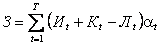 где Тt  -длительность расчетного периода;Иt-текущие издержки (себестоимость), включая затраты на эксплуатацию АСУ в году t;Кt-все виды единовременных затрат на создание АСУ в году I;Лt-остаточная стоимость выбывающих в год t основных фондов (при невозможности их использования-их ликвидационная стоимость);t  -коэффициент, используемый для приведения разновременных результатов и затрат к базисному году.2.2.2. Народнохозяйственный экономический эффект Э при тождественности конечных результатов по сравниваемым вариантам определяют по формулеЭ=З1-З2,где З1, З2- общие интегральные народнохозяйственные затраты в производстве и потреблении по базовому и новому вариантам на весь объем производимой продукции (работы) соответственно.2.2.3. При нетождественности сравниваемых вариантов по результатам, которые могут быть приведены к стоимостной форме, изменение этих результатов должно быть дополнительно учтено в расчетах народнохозяйственного экономического эффекта в виде дополнительных экономических результатов.2.3. За базу сравнения при определении экономической эффективности АСУ принимают:при расчете народнохозяйственного экономического эффекта на этапе выбора наилучшего варианта-технико-экономические показатели наиболее прогрессивных способов производства продукции (работ) в действующем производстве или по имеющимся проектам (в том числе с использованием зарубежной техники, которая может быть закуплена в необходимом количестве или произведена в СССР на основе лицензий или патентов);при расчете показателей годовой экономической эффективности-технико-экономические показатели заменяемых способов производства продукции (работ). При этом за базовый вариант принимают:плановые показатели производственно-хозяйственной деятельности объекта внедрения (без учета результатов функционирования АСУ) на год, следующий за годом ввода АСУ в промышленную эксплуатацию, если внедрение происходит на действующем объекте. В случае отсутствия названных плановых данных, принимаемых в качестве базового варианта, показатели последнего года перед внедрением АСУ приводят на год расчета с учетом их изменения за счет текущего совершенствования деятельности объекта применения в условиях отсутствия АСУ;проектные технико-экономические показатели, если АСУ создают на строящемся объекте, в проекте которого не было предусмотрено ее применение;фактические показатели объекта-аналога с лучшими показателями хозяйственной деятельности и наименьшей величиной потерь и упущений, если мероприятия по внедрению АСУ разрабатывают для проектируемого объекта.Если заменяемый вариант исчерпал свои ресурсные возможности по совершенствованию объекта управления, то за базовый вариант принимают технико-экономические показатели других (помимо АСУ) технологически равноценных направлений достижения цели.2.4. Обязательным условием определения экономической эффективности АСУ является следующая сопоставимость всех показателей:во времени;по ценам и тарифным ставкам заработной платы;по элементам затрат;по объемам производства и номенклатуре выпускаемой продукции или услуг;по сокращению ручного труда за счет автоматизации;по методам исчисления стоимостных показателей.Оптовые цены, тарифы и ставки заработной платы определяют на основе действующих на момент расчета.2.5. Источниками экономической эффективности являются сокращение потерь и реализация резервов улучшения деятельности объекта в результате создания, функционирования и развития АСУ.2.6. Под факторами экономической эффективности АСУ понимают средства реализации источников эффективности. К ним относят совершенствование перспективного, годового, текущего планирования и оперативного регулирования, совершенствование управления технологическими процессами, улучшение условии труда работников предприятия (организации) и др.2.7. В целях планирования, учета, отчетности и материального стимулирования мероприятий по созданию АСУ используют показатели годовой экономической эффективности.2.8. Расчеты экономической эффективности АСУ выполняют на стадиях, определенных соответствующими государственными стандартами, и утверждают на предприятии (в организации) заказчика АСУ.3. ОСНОВНЫЕ ПОКАЗАТЕЛИ ЭКОНОМИЧЕСКОЙ ЭФФЕКТИВНОСТИ АСУ3.1. При оценке экономической эффективности АСУ используют обобщающие и частные показатели.3.1.1. Основные обобщающие показатели экономической эффективности АСУ следующие:годовой экономический эффект;расчетный коэффициент эффективности капитальных затрат на разработку и внедрение АСУ;срок окупаемости капитальных затрат на разработку и внедрение АСУ.3.1.2. К основным частным показателям, характеризующим экономическую эффективность АСУ, относят:годовую экономию (годовой прирост прибыли);снижение издержек производственно-хозяйственной деятельности на объекте управления в результате разработки и внедрения АСУ;повышение производительности труда;экономию по видам ресурсов;высвобождение работающих;повышение качества выпускаемой продукции.3.2. Годовой экономический эффект от разработки и внедрения АСУ, определяемый как разность между расчетной годовой экономией и расчетными приведенными затратами на разработку и внедрение АСУ, представляет собой расчетный годовой экономический эффект.3.3. Годовой экономический эффект от разработки и внедрения АСУ, определяемый как разность между годовой экономией (годовым приростом прибыли) и приведенными единовременными затратами на разработку и внедрение АСУ, утвержденный в установленном порядке и зафиксированный в акте приемки в промышленную эксплуатацию, подтвержденный заказчиком (пользователем системы) на основе фактических данных опытной эксплуатации, представляет собой фактический годовой экономический эффект.3.4. Расчетный коэффициент экономической эффективности капитальных затрат на разработку и внедрение АСУ представляет собой отношение расчетной годовой экономии (годового прироста прибыли) к капитальным затратам на разработку и внедрение АСУ.3.5. Срок окупаемости представляет собой отношение капитальных затрат на разработку и внедрение АСУ к годовой экономии (к годовому приросту прибыли).3.6. Годовая экономия (годовой прирост прибыли) от разработки и внедрения АСУ включает в себя:годовой прирост прибыли, вызванный увеличением объема хозяйственной деятельности (производства, услуг или работ) при разработке и внедрении АСУ;годовой прирост прибыли за счет сокращения сроков строительства, а также ускорения освоения новой продукции (услуг) в результате разработки и внедрения АСУ;экономию, текущих затрат на производство продукции, услуг или работ в условиях функционирования АСУ;экономию прочих затрат, не входящих в себестоимость производства или работ, обеспечиваемую функционированием АСУ как непосредственно на объекте внедрения, так и в сопряженных сферах и отраслях.3.7. Единовременные затраты на разработку и внедрение АСУ включают в себя:затраты на разработку АСУ (предпроизводственные затраты);капитальные затраты на приобретение (изготовление), транспортирование, монтаж и наладку вычислительной техники, периферийных устройств, средств связи, программных средств, вспомогательного оборудования, оргтехники, производственно-хозяйственного инвентаря;затраты на строительство (реконструкцию) зданий, сооружений, необходимых для функционирования АСУ;изменение оборотных средств в связи с разработкой и внедрением АСУ;затраты на подготовку (переподготовку) кадров.Примечание. Если автоматизированные системы управления или отдельные их элементы поставляют как продукцию производственно-технического назначения, то затраты на их разработку и приобретение определяют, исходя из действующих прейскурантных и договорных цен.Единая система стандартов автоматизированных систем управленияЭФФЕКТИВНОСТЬ АВТОМАТИЗИРОВАННЫХ СИСТЕМ УПРАВЛЕНИЯОсновные положенияUnified system of standards of computer control systems. Efficiency of computer control systems. General principlesГОСТ24.702-85